决定书（通知书）文号        事项                                                    行政相对人名称          日期   实施机关  事项类型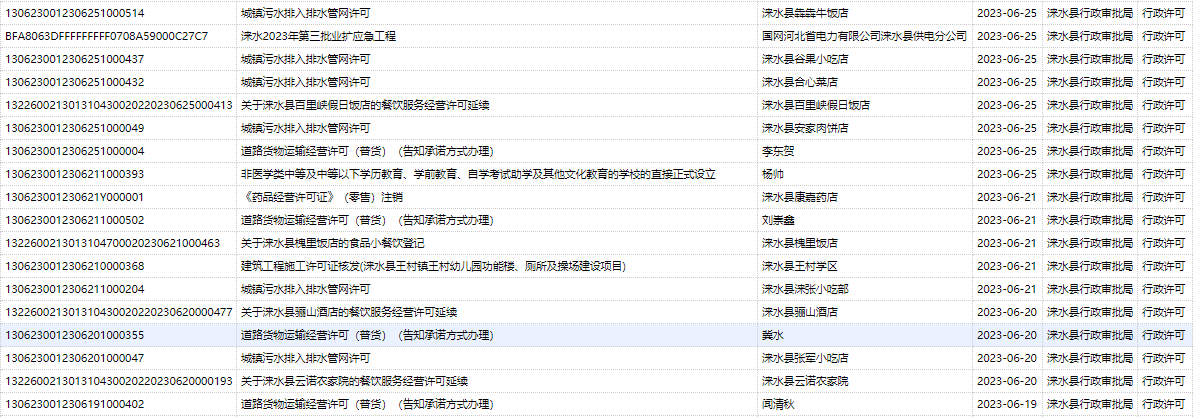 